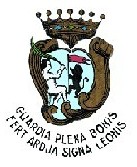 COMUNE DI GUARDIAGRELEPROVINCIA DI CHIETIAVVISO PUBBLICO PER LA NOMINA DI SCRUTATORE IN OCCASIONE DEL REFERENDUM COSTITUZIONALEDEL 29 MARZO 2020.LA COMMISSIONE ELETTORALE COMUNALEIn esecuzione dell’indirizzo espresso dalla Giunta Comunale  con atto  n. 59 del 02.04.2019, in conformità alle disposizioni di legge n.270/2005 e nel rispetto dei principi di trasparenza  e imparzialità INFORMAper la nomina degli scrutatori, in occasione del Referendum Costituzionale del 29 marzo 2020, si procederà alla designazione degli stessi (n. 40 scrutatori e n. 20 riserve) dando priorità a coloro che, già iscritti all’albo comunale degli scrutatori, siano in condizione di disoccupati/inoccupati da comprovarsi con idonea documentazione, o cittadini che abbiano fatto - alla data di indizione dei comizi - richiesta di borsa lavoro presso il Comune di Guardiagrele (senza averne usufruito), o studenti iscritti a Università e che siano disoccupati o inoccupati; nel caso in cui il numero di coloro che hanno la priorità fosse superiore rispetto al numero degli scrutatori da nominare, si procederà al sorteggio pubblico, tra tutti i richiedenti, escludendo coloro che hanno svolto le funzioni di scrutatore nelle ultime consultazioni elettorali in virtù del principio di rotazione;qualora il numero di coloro che hanno dichiarato il possesso dei requisiti che danno diritto a precedenza dovesse risultare inferiore alle occorrenze, per i posti mancanti, si procederà al sorteggio degli scrutatori, attingendo tra tutti gli iscritti all’Albo comunale, sempre escludendo chi ha già svolto il ruolo di scrutatore in occasione delle ultime elezioni Europee del 26 Maggio 2019;I requisiti predetti dovranno essere posseduti alla data di presentazione della domanda. Il possesso dei requisiti  dovrà essere documentato con idonea certificazione rilasciata dall’Autorità competente. In alternativa, si potrà produrre autocertificazione  ai sensi del D.P.R. 445/2000;Per beneficiare di tale priorità gli aspiranti dovranno presentare domanda all’Ufficio Protocollo del Comune, compilata come da modulo, e disponibile presso l’Ufficio Elettorale o scaricabile dal sito del Comune  http://www.comune.guardiagrele.ch.itLa domanda, redatta in carta semplice e firmata dall’interessato, a pena di esclusione, dovrà essere presentata, entro e non oltre le ore 12,00 del giorno mercoledì 04 Marzo 2020 con le seguenti modalità :direttamente tramite consegna esclusivamente all’Ufficio Protocollo del Comune sito in P.zza San Francesco, 12, entro la data di scadenza dell’avviso, dal lunedì al venerdì dalle ore 9,00 alle ore 12,00, ed il martedì e giovedì dalle ore 14,30 alle ore 17,30. Nell’ultimo giorno utile come indicato, l’orario di scadenza per la presentazione della domanda all’ufficio protocollo è fissato per le ore 12.00;a mezzo servizio postale con raccomandata A/R da far pervenire alla presente Amministrazione, a cura e responsabilità del diretto interessato, entro e non oltre le ore 12,00 della suddetta data di scadenza del 04 Marzo 2020, indirizzata alla Commissione Elettorale del Comune di Guardiagrele, da recapitare all’indirizzo di P.zza San Francesco 12, recando a tergo della busta l’indicazione:“Domanda di partecipazione all’avviso di selezione per la nomina di scrutatore”;a mezzo posta elettronica certificata personale (PEC) al seguente indirizzo: comune. guardiagrele@pec.it entro e non oltre le ore 12,00 del giorno di scadenza dell’avviso (04 Marzo 2020). In tal caso nell’oggetto della PEC dovrà essere indicata la seguente dizione “Domanda di partecipazione all’avviso di selezione per la nomina a scrutatore”a mezzo fax ai seguenti numeri 0871/8086231 – 240Si ricorda che la Posta Elettronica Certificata assume valore legale solo se anche il mittente invia il messaggio da una casella certificata personale. Qualora si opti per tale modalità di invio, la domanda dovrà essere firmata digitalmente ovvero dovrà essere firmata a mano e scansionata.Alla domanda dovrà essere allegata, a pena di esclusione, copia del documento di identità in corso di validità dell’istante.Le dichiarazioni mendaci e la falsità in atti comportano responsabilità penale ai sensi dell’art. 76 del D.P.R. 445/2000, nonché le conseguenze di cui all’art. 75 del medesimo D.P.R. 445/2000, (decadenza dai benefici eventualmente prodotti dal provvedimento emanato sulla base di una dichiarazione non veritiera).La Commissione, si riserva la facoltà di procedere ad idonei controlli a campione sulla veridicità delle dichiarazioni rese dal candidato. Qualora in esito a detti controlli sia accertata la non veridicità del contenuto delle dichiarazioni, il dichiarante decade dagli eventuali benefici conseguenti ai provvedimenti adottati sulla base delle dichiarazioni non veritiere, ferme restando le sanzioni penali previste dall’art. 76 del D.P.R. n. 445/2000.L’esclusione dalla  selezione avrà luogo per i seguenti motivi:Domande pervenute fuori dai termini previsti nel presente avviso;Domande prive di sottoscrizione;Candidato non in possesso dei requisiti richiesti dal presente avviso;Mancata iscrizione all’albo unico degli scrutatori del Comune di Guardiagrele;Mancata allegazione del documento di identità in corso di validità;Aver svolto le funzioni  di scrutatore nelle consultazioni elettorali  immediatamente precedenti.La commissione procederà alla nomina degli scrutatori secondo le modalità suindicate tra il 25° e 20° giorno antecedente la data delle votazioni, lunedì 09 Marzo 2020. La nomina avverrà in pubblica adunanza, preannunciata con manifesto due giorni prima.Guardiagrele lì, 15.02.2020                                                                                                                         IL SINDACO/Presidente 		         Simone Dal Pozzo